附件4：资格复审相关材料模板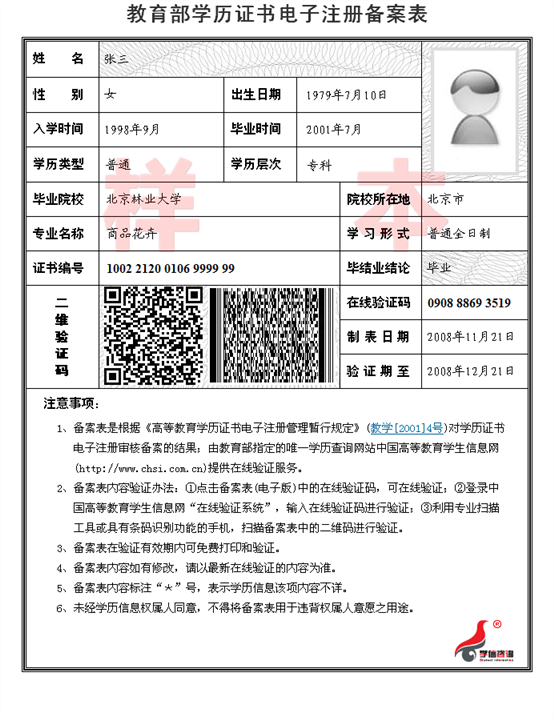 海口市秀英区2022事业单位公开招聘工作人员报名登记表                                 填表时间：    年   月   日注：考生类型请填普通应届毕业生\往届毕业生\事业单位职工\企业职工\待业人员等。未被失信惩戒承诺书本人郑重承诺 ：    本人行为遵守法律法规规定，不属于拒绝、逃避征集服现役且拒不改正的应征公民；不属于以逃避服兵役为目的，拒绝履行职责或者逃离部队且被军队除名、开除军籍或者被依法追究刑事责任的军人；不在人民法院公布的失信被执行人名单中。承诺人：                                 年    月    日委托书姓名XXX，性别X，身份证号XXX，因XXX（原因）不能参加海口市秀英区2022年事业单位公开招聘工作人员面试资格复审，特委托XXX（身份证号XXX）代为办理相关资格复审手续。附件：委托人身份证复印件、被委托人身份证原件和复印件委托人：（签名，按手印）2022年 月  日备注：不能亲自参加资格复审的出具此委托书。自愿放弃面试资格承诺书海口市秀英区人力资源和社会保障局：本人XXX，性别X，民族XX，身份证号码：XXX，参加海口市秀英区2022年事业单位公开招聘工作人员考试，报考单位：XXXXXX，报考岗位：XXXXXX；准考证号：XXXXXX，现已入围面试。因个人原因自愿放弃此次面试机会，由此产生的后果由本人承担。承诺人：（签名，按手印）2022年 月 日姓名性别性别性别相片出生日期籍贯籍贯籍贯相片民族政治面貌政治面貌政治面貌相片身份证号相片考生类型报考岗位报考岗位报考岗位学历/学位所学专业所学专业所学专业毕业院校毕业时间毕业时间毕业时间健康状况参加工作时间参加工作时间参加工作时间现工作单位职称职称职称现居住地固话及手机号码固话及手机号码固话及手机号码家庭地址及邮政编码个人Email个人Email个人Email个人简历（从大学填起）所受奖惩情况获取的证书及特长考生诚信承诺（必填）上述填写内容和提供的相关依据真实，符合招聘公告的报考条件。如有不实，弄虚作假，本人自愿放弃聘用资格并承担相应责任。签名（盖章）：        年   月   日上述填写内容和提供的相关依据真实，符合招聘公告的报考条件。如有不实，弄虚作假，本人自愿放弃聘用资格并承担相应责任。签名（盖章）：        年   月   日上述填写内容和提供的相关依据真实，符合招聘公告的报考条件。如有不实，弄虚作假，本人自愿放弃聘用资格并承担相应责任。签名（盖章）：        年   月   日上述填写内容和提供的相关依据真实，符合招聘公告的报考条件。如有不实，弄虚作假，本人自愿放弃聘用资格并承担相应责任。签名（盖章）：        年   月   日上述填写内容和提供的相关依据真实，符合招聘公告的报考条件。如有不实，弄虚作假，本人自愿放弃聘用资格并承担相应责任。签名（盖章）：        年   月   日上述填写内容和提供的相关依据真实，符合招聘公告的报考条件。如有不实，弄虚作假，本人自愿放弃聘用资格并承担相应责任。签名（盖章）：        年   月   日上述填写内容和提供的相关依据真实，符合招聘公告的报考条件。如有不实，弄虚作假，本人自愿放弃聘用资格并承担相应责任。签名（盖章）：        年   月   日上述填写内容和提供的相关依据真实，符合招聘公告的报考条件。如有不实，弄虚作假，本人自愿放弃聘用资格并承担相应责任。签名（盖章）：        年   月   日资格初审意见审查人签名：        年   月   日审查人签名：        年   月   日审查人签名：        年   月   日资格复审意见资格复审意见资格复审意见复审人签名：年   月   日复审人签名：年   月   日